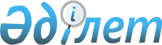 Индер ауданы Индербор кентіндегі кейбір көшелерге атау беру туралыАтырау облысы Индер ауданы Индербор кенті әкімінің 2016 жылғы 26 қыркүйектегі № 101 шешімі. Атырау облысының Әділет департаментінде 2016 жылғы 31 қазанда № 3656 болып тіркелді      "Қазақстан Республикасының әкімшілік - аумақтық құрылысы туралы" Қазақстан Республикасының 1993 жылғы 8 желтоқсандағы Заңының 14–бабының 4) тармақшасына, "Қазақстан Республикасындағы жергілікті мемлекеттік басқару және өзін-өзі басқару туралы" Қазақстан Республикасының 2001 жылғы 23 қаңтардағы Заңының 37-бабына, Атырау облыстық ономастика комиссиясының 2016 жылғы 2 тамыздағы қорытындысына сәйкес Индербор кентінің әкімі ШЕШІМ ҚАБЫЛДАДЫ:

      1. Индер ауданы Индербор кентіндегі кейбір көшелерге қосымшаға сәйкес келесі атаулар берілсін.

      2. Осы шешімнің орындалуын бақылауды өзіме қалдырамын.

      3. Осы шешім әділет органдарында мемлекеттік тіркелген күннен бастап күшіне енеді және ол алғашқы ресми жарияланған күнінен кейін күнтізбелік он күн өткен соң қолданысқа енгізіледі.

 Индербор кентіндегі кейбір көшелерге берілген атаулар      1. № 1 көшеге - "Абай Құнанбаев" есімі;

      2. № 2 көшеге - "Алғабас" атауы;

      3. № 3 көшеге – "Алғашық" атауы;

      4. № 4 көшеге - "Амангелді Иманов" есімі; 

      5. № 5 көшеге - "Асанқайғы" есімі; 

      6. № 6 көшеге - "Атырау" атауы;

      7. № 7 көшеге - "Ақжайық" атауы; 

      8. № 8 көшеге - "Бауыржан Момышұлы" есімі; 

      9. № 9 көшеге - "Бейбітшілік" атауы;

      10. № 10 көшеге - "Бертілеу Бозекенов" есімі;

      11. № 11 көшеге - "Дина Нұрпейісова" есімі;

      12. № 12 көшеге - "Жамбыл Жабаев" есімі;

      13. № 13 көшеге - "Көктем" атауы;

      14. № 14 көшеге - "Мұрат Мөңкеұлы" есімі;

      15. № 15 көшеге – "Мәншүк Мәметова" есімі;

      16. № 16 көшеге - "Боран Нысанбаев" есімі; 

      17. № 17 көшеге - "Сәйпеден Нұрқасынов" есімі;

      18. № 18 көшеге - "Қаныш Сәтбаев" есімі;

      19. № 19 көшеге - "Сәкен Сейфуллин" есімі;

      20. № 20 көшеге - "Исатай Тайманұлы" есімі;

      21. № 21 көшеге - "Тайсойған" атауы ;

      22. № 22 көшеге – "Талғат Мұсабаев" есімі;

      23. № 23 көшеге - "Шахтер" атауы;

      24. № 24 көшеге - "Шоқан Уәлиханов" есімі;

      25. № 25 көшеге - "Қазақстан" атауы;

      26. № 26 көшеге - "Қорғантау" атауы;

      27. № 27 көшеге - "Сағидолла Құбашев" есімі;

      28. № 28 көшеге - "Құрманғазы Сағырбаев" есімі;

      29. № 29 көшеге – "Әлия Молдағұлова" есімі;

      30. № 30 көшеге - "Махамбет" есімі.


					© 2012. Қазақстан Республикасы Әділет министрлігінің «Қазақстан Республикасының Заңнама және құқықтық ақпарат институты» ШЖҚ РМК
				
      Кент әкімі

А. Құсайнов
Индербор кенті әкімінің 2016 жылғы "26" қыркүйек № 101 шешіміне қосымша